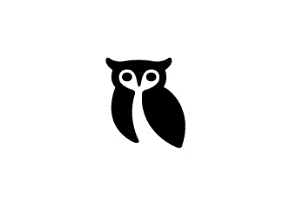 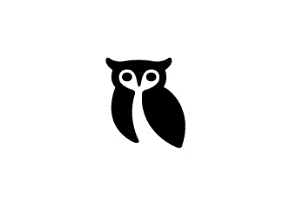 Dear Parents & CarersThank you all for completing the survey about provision in the Summer holidays. In light of the huge demand from our families for support with childcare over the Summer, I have managed to negotiate with Keith Morris from 'Grass Roots' to come and run his sport and games club for 4 weeks over the break.Please note that the majority of schools across the city are remaining closed for the duration of summer, so we really are very fortunate to be able to offer this provision to our community.Please see the message from Keith below around dates, costings and how to book:Hi EveryoneWe are delighted to be able to offer extended provision to the children of South Gosforth First School over the Summer holidays through our 'Active Club'.The dates that we will be running the provision in school are as follows:Monday 27th July – Friday 31st July: 10am – 3pm - £50Monday 3rd August – Friday 7th August: 10am – 3pm - £50Monday 10th August – Friday 14th August: 10am – 3pm - £50Monday 17th August – Friday 21st August: 10am – 3pm - £50Please note that, whilst we prefer bookings of a full week at a time, individual days are available at a higher daily price rate. School will be prepared to make a contribution towards costs for Pupil Premium and Pupil Premium Plus families if you would like a place for them in the club. To book any of these courses please visit: www.grassrootssports.co.uk This year we will be running modified sports weeks due to the challenges of COVID-19. We will endeavour to keep children as active and happy as possible during their time with us. There will be a much greater emphasis on good hygiene practices and social distancing. Our week will still be full of our classic sports games, including water fights, bike days, joke breaks, tugs of war and traditional sports. The safety of your child is our priority, closely followed by how much active fun we can have across the week. Children will be separated into bubbles and they will remain in these bubbles for the duration of the course. The course will be taken by qualified coaches / teachers. All of our coaching staff have been through a recent police clearance (DBS). Children should be between the ages of 4 and 11 to take part.YOUR CHILD WILL NEED: ·     A PACKED LUNCH ·     A REFILLABLE WATER BOTTLE WITH YOUR CHILD'S NAME ON·     A CHANGE OF CLOTHES IN CASE WE PLAY WATER GAMES! ·     TO BE COLLECTED FROM SCHOOL PROMPTLY AT 3PM Please note that whilst we have organised additional staff to work with 'bubbles' of children, places are still limited on each course, so we will need to allocate these on a first come, first served basis - SO PLEASE BOOK UP AS SOON AS YOU CAN IF YOU WANT A PLACE!We look forward to seeing you and your children in the summer for lots of fun and games!All the best.KeithGrass Roots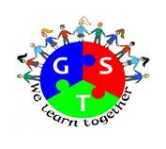 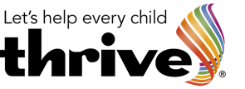 